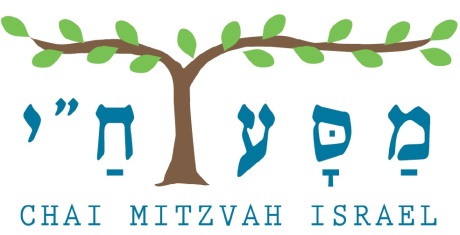 תהלים סד-סח: 'לך דומייה תהילה'דף למנחה

כחלק מלימוד התנ"ך ברצף בפרויקט 929, נתמקד בדף זה בביטוי 'לך דומייה תהילה' (תהלים סה, ב), ונעלה שתי שאלות מרכזיות: כיצד הדומייה, השתיקה, יכולה להיחשב כשבח ותהילה? לכאורה, תפיסה זו מנוגדת להנחה המקובלת שאם יש מילים טובות לומר - עדיף לומר אותן מאשר לשתוק.לאור ההצהרה כי הדומייה היא שבח לאל, מדוע המשורר אינו שותק בעצמו? הפרק ממשיך בשבחים ומסתיים בשירת הטבע.הצעה לפתיחה מתודית:ניתן לפתוח את הדיון בפעילות מתודית של אמירת שבח בין הלומדים זה את זה, בכתב או בעל פה. אפשר כולם ואפשר כמה נבחרים, לפי שיקולי זמן, מידת הקרבה או רצינות הדיון. אפשר גם לבקש להיזכר בשבחים או בברכות שקיבלו חברי הקבוצה והיו משמעותיים עבורם - לחיוב או לשלילה.מתוך כך אפשר לצאת לדיון בשתיקה לעומת אמירת שבח: האם מישהו שקל לוותר על שבח כי לא ידע מה לומר, האם מישהו מעדיף שלא ישבחו אותו או מצטער לקבל שבח (כאן או במקרים אחרים) וכדומה.מהלך הלימוד:הלימוד מתחלק לשלושה חלקים:הצפת השאלות: לימוד פסוק ב' בהקשרו בפרק ס"ה, תוך העלאת השאלות המרכזית של הלימוד: כיצד דומייה יכולה להיות תהילה ומדוע המשורר בכל זאת כותב את שיריו ותהילותיו אם הוא משבח את הדומייה. מקורות שמעדיפים את השתיקה: לימוד שני מקורות שמעדיפים את השתיקה אך מוכנים לקבל, בתנאים מסויימים, גם את הדיבור והשבח המפורש כאופציה לגיטימית: אגדה ממסכת ברכות על שבחי האל והשיר 'פרח הלילך'.מקורות שרואים בשתיקה נקודת מוצא שממנה אפשר ורצוי להמשיך לדיבור מכוון יותר: הפיוט 'אנעים זמירות' (שיר הכבוד) וקטע מדברי הרב קוק על שתיקה ודיבור.דגשים ללימוד במקורות השונים:ניתן לקרוא את הפסוק שלנו כמדבר על עניין ייחודי לאל - שרק לאל הדומייה היא תהילה. בקריאה כזו, נושא הלימוד הוא אופן הפולחן. עם זאת, אפשר לנסות ללמוד במקביל על קיומה, או אי-קיומה, של דומייה שהיא שבח גם בעולם בני האדם. במובן מסוים, גם האדם שמולי הוא לא ידוע וצריך להיזהר כשמונים את שבחיו, להיזהר שלא ייפגע אם שוכחים למנות תכונות החשובות בעיניו וכדומה. השאלה איך לשבח, חוזרת בחיינו גם ללא קשר לפולחן הדתי ומעלה שאלות דומות. כדי לקרב את הנושא ללומדים אפשר לדמיין את הקושי שבכתיבת ברכה ליום הולדת: כשמאחלים הצלחה במשהו האדם עלול להסיק מכך שחשבנו שבינתיים הוא נכשל בזה (למשל, שתהיה לך סבלנות...). כשמציינים את תכונותיו של אדם לטובה הוא עלול להיפגע מכך שמקבעים אותו בסטיגמה הקבועה (למשל, שוב משבחים אותי על כך שאני חכם, למה אף פעם לא מציינים את טוב הלב שלי), ואם בוחרים בברכה כללית (מזל טוב) מוותרים על תשומת הלב הפרטית לאדם שמולנו.פרח הלילך: אפשר לדבר על הניגוד שבין דיבור על- וחוויה את: האם אנחנו יכולים להיכנס למשהו ולחוות אותו אם אנחנו עסוקים במקביל בעיבוד שלו למילים (או למדיה אחרת)? (אפשר להיזכר בטיול ללא מצלמה, שבו החוויה חזקה ואותנטית יותר, או לדמיין חתונה או אירוע חשוב ללא מצלמות).בהקשר של הפסוק מתהלים, אפשר לומר שהאל דומה לטבע (פרח הלילך) או לאהבה, בכך שצריך לחוות אותם ולא לדבר עליהם.אנעים זמירות: כדאי ללמוד בעיקר את הפתיחה ואת הסיום של הפיוט. אין צורך להתעכב על כל מילה, כדאי להתמקד בדברים שקשורים לאמירת שבחי האל ותאריו. בעינינו, יש ב'אנעים זמירות' טקטיקה של שאילת רשות. כשהמחבר מודה בפתיחה שאי-אפשר לתאר את האל ושהתיאור הוא רק כלי לביטוי געגועיו של המשורר ('אליך נפשי תערוג') - יותר מהניסיון לדייק בשבח, הוא יכול להמשיך אחר כך לשבח את האל באופן חופשי יותר. 